Suvestinė redakcija nuo 2015-01-01Sprendimas paskelbtas: TAR 2014-09-24, i. k. 2014-12774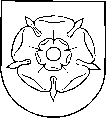 ALYTAUS MIESTO SAVIVALDYBĖS TARYBA  SPRENDIMAS DĖL VIETINIŲ RINKLIAVŲ UŽ LEIDIMO PREKIAUTI AR TEIKTI PASLAUGAS, ORGANIZUOTI KOMERCINIUS RENGINIUS ALYTAUS MIESTO SAVIVALDYBĖS VIEŠOSIOSE VIETOSE IŠDAVIMĄ IR NUOSTATŲ TVIRTINIMO2014 m. rugsėjo 19 d.   Nr. T-228 AlytusVadovaudamasi Lietuvos Respublikos vietos savivaldos įstatymo 6 straipsnio 37 punktu, 16 straipsnio 2 dalies 37 punktu, 18 straipsnio 1 dalimi, Lietuvos Respublikos rinkliavų įstatymo 11 straipsnio 1 dalies 2,4 punktais, 12 straipsniu ir 13 straipsnio 1 dalimi, Lietuvos Respublikos euro įvedimo Lietuvos Respublikoje įstatymu, Lietuvos Respublikos Vyriausybės 2014 m. liepos 22 d. nutarimu Nr. 719 patvirtintu Prekių ir paslaugų kainų nurodymo litais ir eurais, taip pat šiam nurodymui ir perskaičiavimui keliamų reikalavimų laikymosi priežiūros tvarkos aprašo 4 punktu, Lietuvos Respublikos žemės ūkio ministro 2009 m. gegužės 15 d. įsakymu Nr. 3D-357 patvirtintų Prekybos savos gamybos žemės ūkio ir maisto produktais viešose vietose rekomendacijų aprašu, Alytaus miesto savivaldybės tarybos 2010 m. vasario 25 d. sprendimu Nr. T-42 patvirtinto Viešųjų vietų, kuriose vykdoma prekyba ir teikiamos paslaugos, sąrašo 1 punktu, 2012 m. gruodžio 20 d. sprendimu Nr. T-307 patvirtintomis Prekybos ir paslaugų teikimo Alytaus miesto viešosiose vietose taisyklėmis, Alytaus miesto savivaldybės taryba n u s p r e n d ž i a:1. Nustatyti Vietinių rinkliavų dydžius už leidimo prekiauti ar teikti paslaugas, organizuoti komercinius renginius Alytaus miesto savivaldybės viešosiose vietose išdavimą.2. Tvirtinti Vietinių rinkliavų už leidimo prekiauti ar teikti paslaugas, organizuoti komercinius renginius Alytaus miesto savivaldybės viešosiose vietose išdavimą nuostatus (pridedama).3. Pripažinti netekusiu galios Alytaus miesto savivaldybės tarybos 2011-07-14 sprendimo Nr. T-189 „Dėl Vietinių rinkliavų už leidimo prekiauti, teikti paslaugas, organizuoti komercinius renginius viešosiose vietose išdavimą nuostatų tvirtinimo“ 1 punktą.Savivaldybės meras				Jurgis Krasnickas	PATVIRTINTAAlytaus miesto savivaldybės tarybos2014 m. rugsėjo 19 d.sprendimu Nr. T-228VIETINĖS RINKLIAVOS UŽ LEIDIMO PREKIAUTI AR TEIKTI PASLAUGAS, ORGANIZUOTI KOMERCINIUS RENGINIUS ALYTAUS MIESTO SAVIVALDYBĖS VIEŠOSIOSE VIETOSE IŠDAVIMĄ NUOSTATAII. BENDROSIOS NUOSTATOS1. Vietinė rinkliava (toliau – rinkliava) yra Alytaus miesto savivaldybės tarybos nustatyta privaloma įmoka už leidimo išdavimą:1.1. prekiauti ar teikti paslaugas Alytaus miesto savivaldybės tarybos nustatytose viešosiose vietose;1.2. organizuoti komercinius renginius savivaldybei priklausančiose ar valdytojo teise valdomose viešojo naudojimo teritorijose.2. Rinkliavos mokėtojai yra fiziniai ir juridiniai asmenys, prekiaujantys, teikiantys paslaugas, organizuojantys komercinius renginius Alytaus miesto viešosiose vietose.3. Rinkliava netaikoma asmenims, prekiaujantiems ar teikiantiems paslaugas, organizuojantiems komercinius renginius nuomojamose ar privačiose valdose (kai mokamas žemės ar žemės nuomos mokestis) ir prekyvietėse, taip pat valstybės ir savivaldybių institucijoms bei jų įmonėms.II. RINKLIAVOS RINKIMO TVARKA4. Alytaus miesto savivaldybės administracijos Turto valdymo ir verslo skyrius, vadovaudamasis Alytaus miesto savivaldybės tarybos nustatytomis Alytaus miesto prekybos, maitinimo organizavimo ir paslaugų teikimo viešosiose vietose, Renginių organizavimo Alytaus mieste taisyklėmis, sumokėjusiems rinkliavą fiziniams ir juridiniams asmenims išduoda leidimus: 4.1. prekiauti ar teikti paslaugas. Leidimas suteikia rinkliavos mokėtojui teisę Alytaus miesto prekybos, maitinimo organizavimo ir paslaugų teikimo viešosiose vietose taisyklių nustatyta tvarka teikti paslaugas ir prekiauti prekėmis, nurodytomis leidime;4.2. organizuoti komercinius renginius. Leidimas suteikia rinkliavos mokėtojui teisę Renginių organizavimo Alytaus mieste taisyklių nustatyta tvarka organizuoti komercinius renginius.5. Leidimai prekiauti, teikti paslaugas, organizuoti komercinius renginius miesto viešosiose vietose išduodami laikotarpiui, už kurį sumokėta vietinė rinkliava.	6. Rinkliava mokama Alytaus apskrities valstybinei mokesčių inspekcijai ir įskaitoma į Alytaus miesto savivaldybės biudžetą. 7. Sumokėta vietinė rinkliava arba jos dalis grąžinama, pareiškėjui pateikus motyvuotą prašymą, šiais atvejais:7.1. kai sumokėta daugiau negu tarybos nustatytas rinkliavos dydis;7.2. leidimas neišduodamas.8. Sumokėta rinkliava negrąžinama, kai leidimas prekiauti ar teikti paslaugas panaikinamas.III. RINKLIAVOS DYDŽIAI9. Rinkliava už leidimo prekiauti ar teikti paslaugas miesto viešosiose vietose išdavimą (viešąja vieta, kurioje vykdoma prekyba, teikiamos paslaugos, laikytina savivaldybės teritorijoje esanti savivaldybei ar valstybei nuosavybės teise priklausanti ar patikėjimo teise valdoma teritorija (išskyrus išnuomotą ar perduotą naudotis teritoriją), kurioje teikiamos paslaugos, taip pat vykdoma prekyba nuo (iš) laikinųjų prekybos įrenginių, prekybai pritaikytų automobilių ar priekabų, lauko kavinių):9.1. nuo (iš) gatvės prekybai pritaikytos specialios įrangos, pavėsinių, automašinų ir kitų laikinųjų įrenginių:9.1.1. fasuotomis maisto ir ne maisto prekėmis, žemės ūkio produkcija ar teikti paslaugas:9.1.1.1. vieną dieną 		– 8 Lt/2,3 Eur;9.1.1.2. vieną mėnesį 		– 100 Lt/28 Eur;9.1.2. prekiauti loterijos bilietais:9.1.2.1. vieną dieną 		– 3 Lt/0,8 Eur;9.1.2.2. vieną mėnesį 	 	– 50 Lt/14 Eur;9.1.3. teikti viešojo maitinimo paslaugas prie (šalia) esamos stacionarios maitinimo įmonės – 1 Lt/0,3 Eur už 1 kv. metrą per mėnesį;9.1.4. už taksofono paslaugas (už kiekvieną taksofoną per metus) – 360 Lt/104 EurPunkto pakeitimai:Nr. ,
2014-12-22,
paskelbta TAR 2014-12-29, i. k. 2014-20729            9.2. renginių, švenčių metu prekiaujantiems (teikiantiems paslaugas) vieną dieną:9.2.1. tautodailės gaminiais, rankdarbiais, dailės dirbiniais – 15 Lt/4,3 Eur;9.2.2. maisto ir ne maisto prekėmis, organizuojantiems reklamines akcijas – 25 Lt/ 7,2 Eur;9.2.3. teikiantiems maitinimo paslaugas – 30 Lt/8,6 Eur;9.2.4. organizuojantiems laisvalaikio bei pramogų paslaugas, žaidimus (pripučiamas atrakcionas, batutas, elektromobiliai, žaidimų aikštelė ir pan.) už kiekvieną atrakcioną – 40 Lt/ 11 EurPunkto pakeitimai:Nr. ,
2014-12-22,
paskelbta TAR 2014-12-29, i. k. 2014-20729            9.3. metus prekiauti ir teikti paslaugas kioskuose, paviljonuose:9.3.1. prekiauti, teikti maitinimo ir kitas paslaugas – 500 Lt/144 Eur;9.3.2. teikti finansines paslaugas – 1000 Lt/289 Eur;9.3.3. teikti keletą paslaugų (avalynės remontas, raktų gamyba, laikrodžių, buitinės technikos taisymas ir kt.) iš vieno laikinojo įrenginio (kiosko, paviljono ar kt.) – 500 Lt/144 Eur;9.3.4. teikti vieną paslaugą (avalynės remonto, raktų gamybos, laikrodžių, buitinės technikos taisymas ir kt.) iš vieno laikinojo įrenginio (kiosko, paviljono ar kt.) – 250 Lt/72 EurPunkto pakeitimai:Nr. ,
2014-12-22,
paskelbta TAR 2014-12-29, i. k. 2014-20729            10. Rinkliava už leidimo organizuoti komercinius renginius savivaldybei priklausančiose ar valdytojo teise valdomose viešojo naudojimo teritorijose išdavimą:10.1. vieną dieną: 	10.1.1. Rotušės a. 		– 700 Lt/202 Eur;10.1.2. S. Dariaus ir S. Girėno gatvės automobilių aikštėje – 500 Lt/144 Eur;10.1.3. Miesto sode		– 500 Lt/144 Eur;10.1.4. Dainų slėnyje		– 500 Lt/144 Eur;10.1.5. Jaunimo parke		– 400 Lt/115 Eur;10.1.6. Naujojoje g. (prie Sporto ir rekreacijos centro) – 400 Lt/115 Eur;10.1.7. kitose miesto viešosiose vietose	– 100 Lt/28 Eur;10.2. jeigu renginys vyksta ilgiau negu 2 dienas, už kiekvieną kitą dieną papildomai mokama po 100 Lt/28 Eur. Punkto pakeitimai:Nr. ,
2014-12-22,
paskelbta TAR 2014-12-29, i. k. 2014-20729            IV. LENGVATOS VIETINIŲ RINKLIAVŲ MOKĖTOJAMS12. Atleisti savivaldybės biudžeto sąskaita nuo rinkliavos dydžio nedirbančius pensininkus, asmenis, kuriems nustatytas 20–40 procentų darbingumo lygis, gyvenančius Alytaus miesto teritorijoje ir prekiaujančius nuo (iš) prekystalių ir laikinųjų prekybos įrenginių. Šie asmenys privalo turėti pensininko arba valstybinio socialinio draudimo pažymėjimus apie ribotą darbingumą.V. BAIGIAMOSIOS NUOSTATOS13. Už vietinės rinkliavos rinkimą atsako asmenys, išdavę leidimus prekiauti, teikti paslaugas, organizuoti komercinius renginius miesto viešosiose vietose.14. Neteko galios nuo 2015-01-01Punkto naikinimas:Nr. ,
2014-12-22,
paskelbta TAR 2014-12-29, i. k. 2014-20729        15. Nuostatuose žvaigždute (*) pažymėta valiuta nuo 2015 m. sausio 1 d. Vietinė rinkliava mokama tik eurais.__________________________Pakeitimai:1.
                    Alytaus miesto savivaldybės taryba, Sprendimas
                Nr. ,
2014-12-22,
paskelbta TAR 2014-12-29, i. k. 2014-20729                Dėl vietinės rinkliavos už leidimo prekiauti ar teikti paslaugas, organizuoti komercinius renginius Alytaus miesto savivaldybės viešosiose vietose išdavimą nuostatų, patvirtintų Alytaus miesto savivaldybės tarybos 2014-09-19 sprendimu Nr. T-228, pakeitimo